Justificativa para aquisição:Parecer do Almoxarifado CentralParecer da Seção de Registro de Preços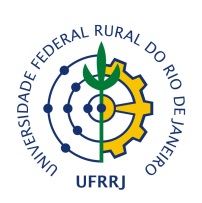 UNIVERSIDADE FEDERAL RURAL DO RIO DE JANEIROREQUISIÇÃO EMERGENCIAL DE MATERIAL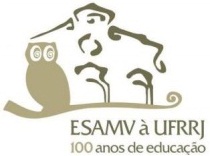 UNIDADE REQUISITANTE:UNIDADE REQUISITANTE:UNIDADE REQUISITANTE:UNIDADE REQUISITANTE:NOME DO REQUISITANTE:NOME DO REQUISITANTE:MATRÍCULA SIAPE:CARGO/FUNÇÃO:SUPRIMENTO DE FUNDOS N.º:DATA:DESCRIÇÃO DO MATERIALPEDIDAATENDIDADATA:ASSINATURA:DATA:ASSINATURA:DATA:ASSINATURA: